Manchester Road Primary Academy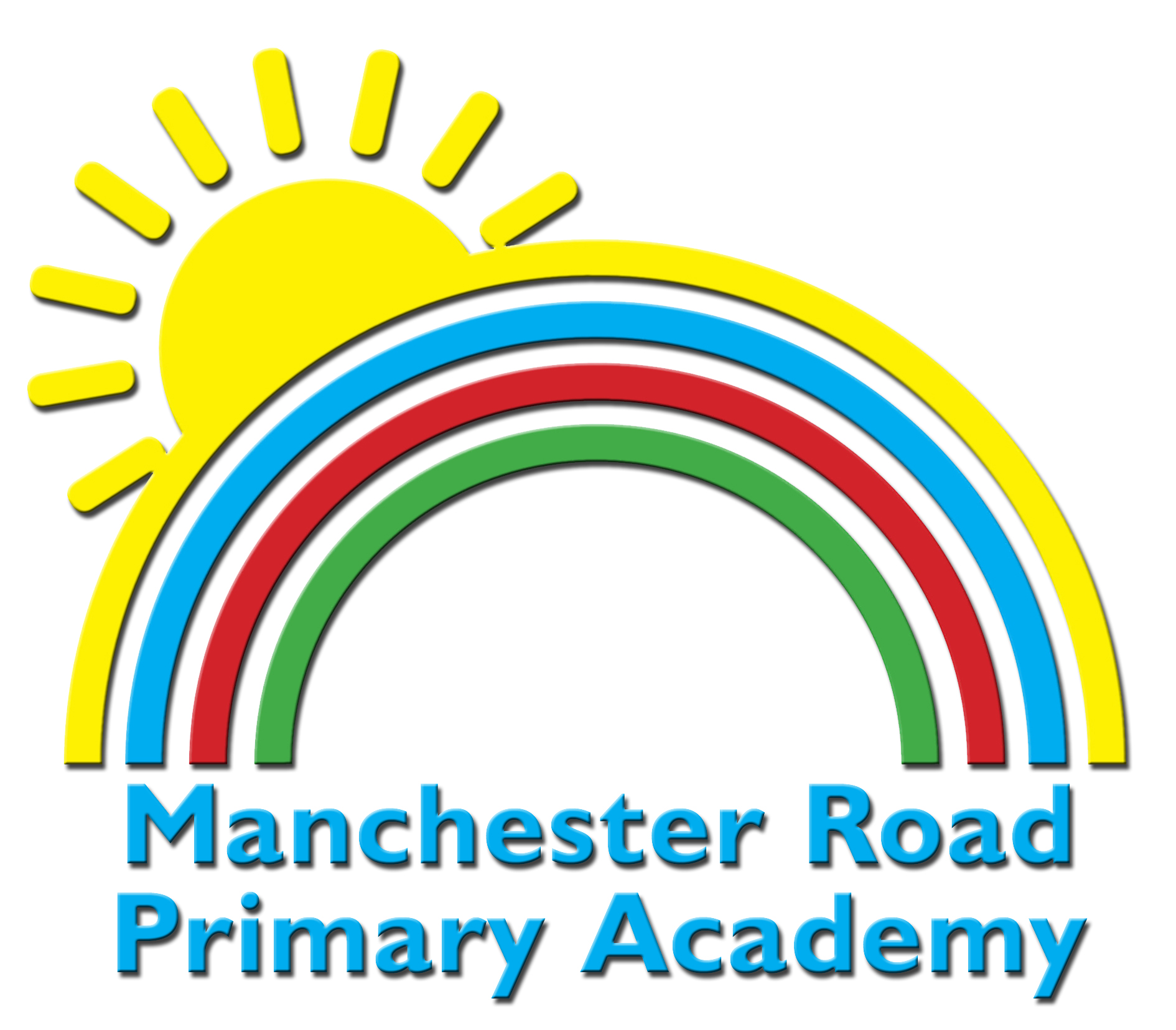 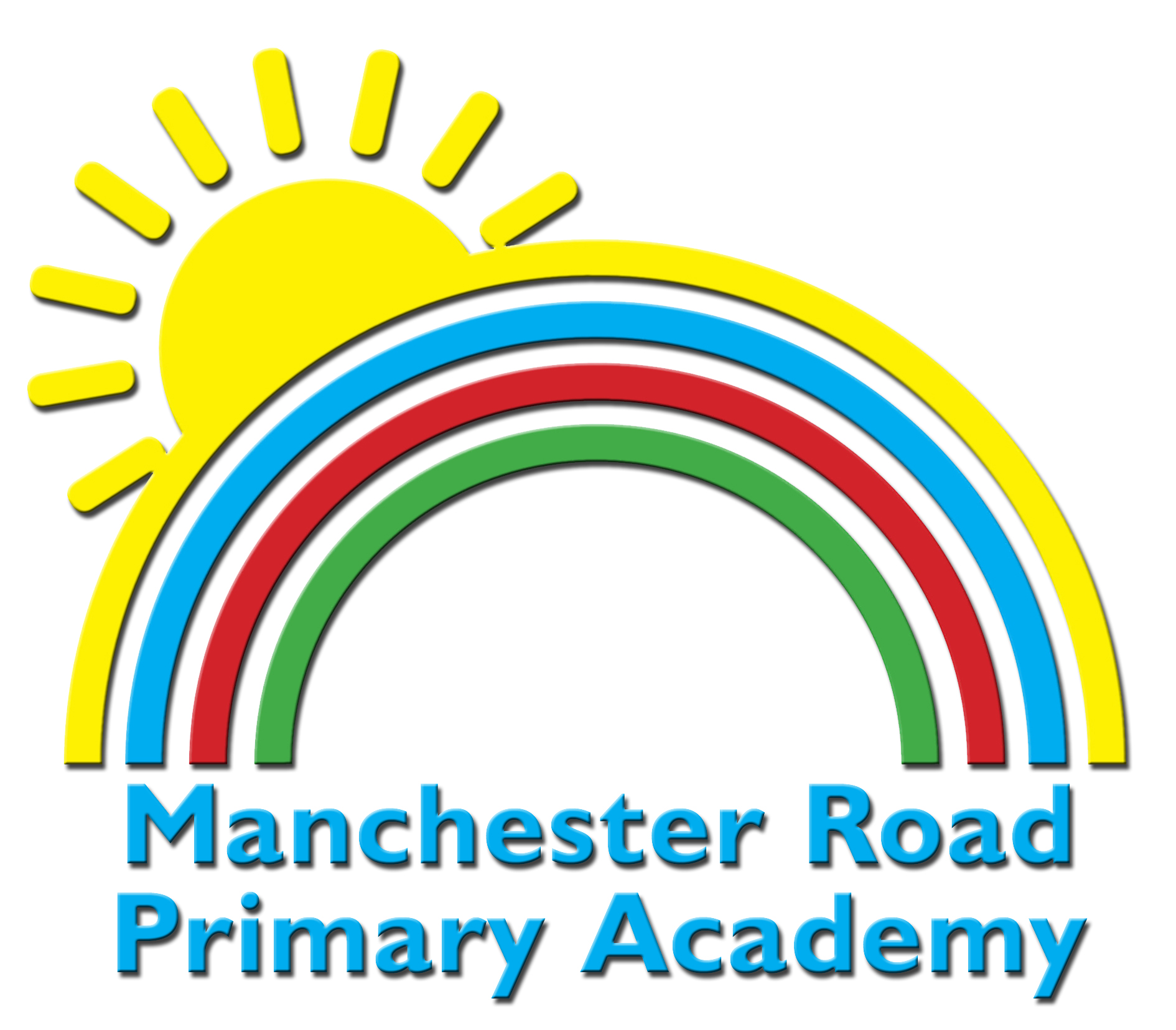 Manchester Road, Droylsden, M43 6GDTelephone: 0161 370 3079               Fax: 0161 370 6113E – Mail: admin@mrpa.org.ukWebsite: mrpablogs.net3.7.20Dear Parent/Carer, It is fast approaching the end of the academic year and I’m sure you are all excited to find out which teacher your child will have next year. Please see the list below. There are a few changes in staff this year, as Mr Bennett, Miss Szoltysek and Miss Arrowsmith have secured posts in Dubai. With the current COVID travel restrictions, we are awaiting confirmation of their new posts so we can confirm who our year 3 teacher will be. I am hoping this will happen in the next week or so – and as soon as it is I will write to the year 2 parents.Miss Burgess will be moving to Stafford to a new post.We’ll miss these members of staff very much, and I’m sure you’ll join me in wishing them lots of luck on their new adventures!We have a new member of staff joining us in year 3. Miss Huelin currently teaches in Cornwall, and will be making the move up to Manchester during the summer. She will be visiting school next week to meet some of the year 2 children who will be moving up.Here are the new classes below:Transition is going to be different this year due to the situation we find ourselves in. However, we really want our children to have the best start possible to their next year and feel confident and happy about moving up.  Therefore, the nursery, reception and Yr1 classes we will hold a transition session whereby their new teacher will spend an afternoon with them in their current bubbles. For all other year groups and other children who are at home, their new teachers will record a video introducing themselves and there will be an opportunity for you to email any questions you may have.  These will take place on the week beginning the 13th July 2020.Thank you again for your continued support, and I look forward to seeing you all very soon.Joanne TaylorPrincipal MRPAClassTeacherNew teacherNurseryMrs SheridanRabbitsMiss CollinsonMrs SheridanHedgehogsMrs FrostMiss LaniganYear 1AMiss LaniganMrs Simpson/Miss FarringtonYear 1BMiss ArrowsmithMiss LewisYear 2A Miss LewisTBAYear 2B Mrs Simpson/Mrs PearsonMiss HuelinYear 3AMrs AbellaMrs AbellaYear 3BMiss SzoltysekMr AlamYear4AMiss BurgessMrs Pearson Year 4BMr AlamMiss LawtonYear 5AMiss Lawton Miss AndrewYear 5B Mr BennettMiss Evans 